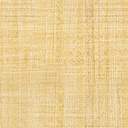 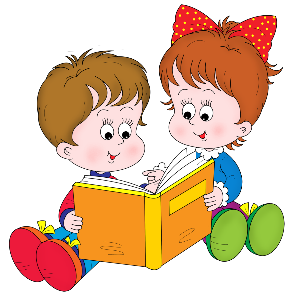 Дети в возрасте пяти лет любят семейные традиции, и с удовольствием их поддерживают. В этом возрасте как раз время прививать детям любовь к книгам. Для этого нужно чтоб ежедневные чтения книг стали традицией, которую ребенок пронесет потом через всю жизнь. Постарайтесь понаблюдать за ребенком, и найдите время тогда, когда малыш спокоен и готов принимать от вас информацию в виде прочтения книг. У детей такие моменты спокойствия припадают на вечерние или послеобеденные часы. Ребенок в таком возрасте уже умеет сосредоточить внимание на одном достаточно длительное время, и читать им можно уже на протяжении часа. Если это не так и ребенку сложно сконцентрироваться и он постоянно отвлекается, то вам не стоит читать слишком долго, а также полезно будет поделать упражнения для развития внимания.В чтение для детей 4-6-летнего возраста вводится литература разных эпох, начиная с XIX века. Конечно, XIX век отстоит от нашего времени довольно далеко, поэтому некоторые понятия уже устарели и требуют пояснений. Например, в сказках А. С. Пушкина встречаются такие слова, как «кичка», «столбовая дворянка», «прясть», «вареная полба», «оброк». Без словаря не обойтись. Но и лишать своих детей таких произведений нельзя. Не стоит бояться, что, послушав эти произведения в дошкольном возрасте, ребенок не захочет их читать в школе. Опыт показывает, что знакомый сюжет только облегчает понимание и дает возможность наслаждаться художественным словом. Тогда и привычные слова «Пушкин — гениальный поэт» становятся более понятными ребенку.— Е, Д. Пермяк: рассказы «Пичугин мост», «Смородинка», «Чужая калитка», «Как Маша стала большой» и др.— С. А. Баруздин: рассказы о детях («Светлана», «Человеки»), рассказы о животных («Смелый поросенок», «Котенкина мама», «Слоновья память», «Хитрый симпатяга», «Рави и Шаши»), «Сказки о трамвае».Часто воспитательная направленность проявлялась в юмористической ситуации. При этом нравственное начало нисколько не ослаблялось, а наоборот, усиливалось.— В, Ю. Драгунский: рассказы: «Он живой и светится», «Друг детства», «Что я люблю», «Англичанин Павля», «3аколдованная буква» (сборник «Денискины рассказы»).— Н, Н. Носов: рассказы «Фантазеры», «Телефон», «Мишкина каша», «Живая шляпа», «Ступеньки», «3аплатка», «Милиционер», «На горке», сказка «Бобик в гостях у Барбоса».Среди познавательной литературы наибольшей популярностью пользуются, конечно жe, природоведческие сказки и рассказы. Здесь можно вспомнить много замечательных авторов. Вспомним некоторые имена.— В. Бианки: сказки «Лис и мышонок», «Мышонок Пик», «Сова», «Чей нос лучше», «Первая охота», «Лесные домишки», «Теремок».— Е. Чарушин: рассказы «Медвежата», «Олешки», «Томкины сны», цикл рассказов «Никитка и его друзья», «Про зверей», «Про охоту», «Про меня самого». Кстати, Е. И. Чарушин является художником-иллюстратором ко многим природоведческим книгам, в том числе и к своим,— Н. Сладков: сказки «Зимнее лето», «Зимние долги», «Загадочный зверь», «Судили-рядили».— Э. Шим: сказки «Кто копыто потерял?». «Лебедь, рак и щука» и др.— Н. Павлова, сказки «Зимняя пирушка», «Живая бусинка», «Большое чудо».— С. Сахарнов. сказки «Почему щука в море не живет», «Как пескарь учился хвостом вперед плавать» и др.— Е. Пермяк: сказки «Хитрый коврик», «Мелкие калоши», «Пропавшие нитки».— Природоведческие рассказы Г. Скребицкого, Г. Снегирева, В. Чаплиной, О. Перовской помогают почувствовать себя реальным участником описываемых событий.В чтении дошкольников одно из главных мест принадлежит сказке. И познавательной, и художественной. Многие из этих произведений вам так или иначе знакомы, чаще всего благодаря мультфильмам. Чтение книги, которая уже получила воплощение на экране, помогает лучше ее понять, найти отличия и попытаться понять, чем они вызваны.— А. Толстой: «Приключения Буратино, или Золотой ключик».— А. Волков: «Волшебник Изумрудного города».— Т. Александрова: «Кузька в новом доме», «Кузька в лесу», «Кузька у Бабы-яги», «Сундучок с книжками» (восемь сказок для самых маленьких).— Б.Заходер: «Серая звездочка», «Русачок», «Отшельник и роза», «История гусеницы», «Почему рыбы молчат», «Ма-Тари-Кари».— В. Катаев: «Цветик – семицветик». «Дудочка и кувшинчик».— Г, Остер: «38 попугаев», «Котенок по имени Гав», «Попался, который кусался».— Э. Успенский: «Вниз по волшебной реке», «Крокодил Гена и его друзья», «Дядя Федор, пес и кот».— С. Козлов: «Трям! Здравствуйте!», «Я на солнышке лежу», «Ежик в тумане».— Г. Цыферов. «Паровозик из Ромашково».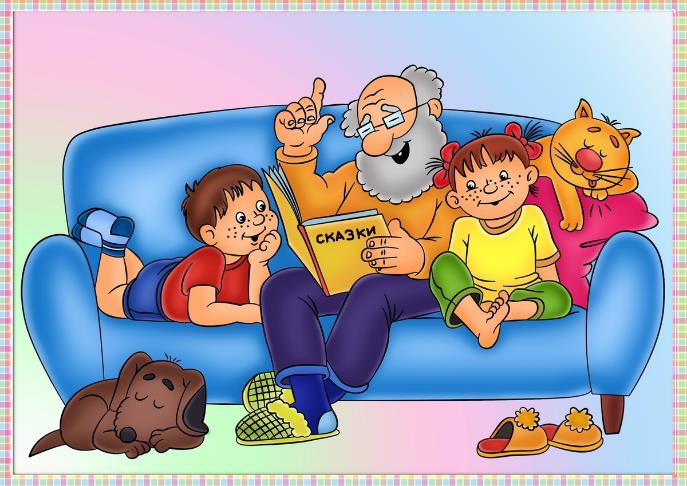 Когда знакомите детей с художественной литературой, постарайтесь решить разнообразные задачи, связанные с развитием речи детей. Вопросы по содержанию рассказа, стихотворения или сказки могут задаваться в самой разнообразной форме:О чем говорится в этом стихотворении?Что нового и интересного ты узнал из прослушанного рассказа?Что ты можешь рассказать о герое новой сказки?Какой он? Что произошло с героем?Любите книги и прививайте любовь к чтению своим детям!